 السيرة الذاتيه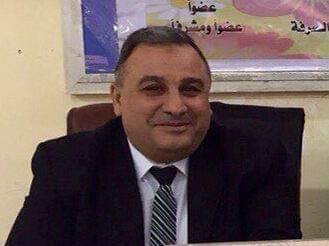 - الاسم الرباعي:  نجم عبدالله جمعه ابراهيم الزبيدي- تاريخ الولادة:  1958- الشهادة:   الدكتوراه                             تاريخ الحصول عليها:  20/1/2002- التخصص العام:   علوم التربة والمياه              التخصص الدقيق:  بيئة النبات- اللقب العلمي:    استاذ                           تاريخ الحصول عليه:  24/6/2015- عدد سنوات الخدمة في التعليم العالي  :     17   سنة- عدد سنوات الخدمة خارج التعليم العالي :  13   سنة- البريد الالكتروني:   najm_alzubaidy@yahoo.com- الجهة المانحة للشهادة البكلوريوس: جامعة الموصل        تاريخ منح الشهادة:  1980/1981- الجهة المانحة لشهادة الماجستير:   جامعة بغداد            تاريخ منح الشهادة:   1988- الجهة المانحة لشهادة الدكتوراه:    جامعة بغداد            تاريخ منح الشهادة:    2002- عنوان رسالة الماجستير:  صفات الأفق (B)  في الترب البنية والكستنائية العراقية   .- عنوان اطروحة الدكتوراه:  توصيف وتصنيف الأنظمة الأيكوبيدولوجية والعلاقات المتداخلة              بينها ضمن بعض ترب السهل الرسوبي العراقي .    - الوظائف التي شغلها :الجامعات او المعاهد التي درس فيهاالمواضيع الدراسية التي قام بتدريسهاالمواضيع الدراسية التي قام بتطويرها او ساهم في تطويرهاالاشراف على رسائل الماجستيروأطاريح الدكتوراهالمؤتمرات والندوات العلمية والورش التي شارك فيها.الدورات التي شارك بها والتي اقامها:المجلات العلمية و مجلات (impact factors) التي قام بالنشر فيهاابداعات او نشاطات حصل فيها على (جوائز/ شهادات تقديرية/كتب شكر)تالوظيفةمكان العملالفترة من – الى1مقرر الدراسات العلياقسم علوم الحياة/ كلية التربية2003 - 20052رئيس قسم علوم الحياةقسم علوم الحياة / كلية التربية2005 - 20063ممثل جامعة ديالى في لجنة التنسيق الجامعي في وزارة البيئةوزارة البيئة2004- 20054عضو الهيئة الاستشارية في مجلة ديالى للعلوم الزراعيةكلية الزراعة / جامعة ديالى2010- 20115رئيس قسم علوم الحياةقسم علوم الحياة / كلية التربية للعلوم الصرفة2008 – 20146عضو الهيئة الاستشارية في مجلة            ديالى للعلوم الزراعية     كلية الزراعة / جامعة ديالى   2017-  2018  7عضو هيئة تحرير مجلة الاطروحة للعلوم البيئيةدار الاطروحة للنشر العلمي2017  - 20198معاون العميد للشؤون العلمية والطلبة   كلية التربية للعلوم الصرفة2016 – 20199 رئيس لجنة إنضباط الطلبة كلية التربية للعلوم الصرفة 2016- 201910عضو المكتب الإستشاري في كلية التربية للعلوم الصرفةكلية التربية للعلوم الصرفة2016 – لحد الآن11عضو مجلس ضمان الجودة والأداء الجامعي في كلية التربية للعلوم الصرفةكلية التربية للعلوم الصرفة2016 - 201812مدير قسم الشؤون العلمية رئاسة جامعة ديالى2019 - لحد الآنتالجهة (الج امعة (الكلية)/ المعهد)الفترة من – الىملاحظات1جامعة ديالى / كلية التربية للعلوم الصرفة2002 - لحد الآن2جامعة ديالى / كلية التربية للعلوم الصرفة / الماجستير2005- لحد الآن3جامعة ديالى / كلية التربية للعلوم الصرفة / الدكتوراه2012- لحد الآن4جامعة ديالى / كلية الزراعة2004- 20055جامعة ديالى / كلية الزراعة/الدراسات العليا/ الماجستير   2015 – 20166جامعة ديالى / كلية الزراعة/الدراسات العليا/ الدكتوراه2018 – 2019تالجامعةالكليةالقسمالمادةالسنة الدراسية1جامعة ديالىالتربيةعلوم الحياةعلم الأرض2003- 20072=      =التربيةعلوم الحياةالبيئة والتلوث2003- لحدالآن3=      =الزراعةقسم الإنتاج النباتيمبادئ التربة2004- 20054=      =الزراعةقسم الإنتاج النباتيبيئة النبات2004- 20055=     =التربيةعلوم الحياةمنهج البحث   العلمي2004- 20076=     =التربيةعلوم الحياةحياتية الخلية2005- 20067=     =التربية للعلوم الصرفهعلوم الحياةتشريح النبات2008- 20138=     =التربية للعلوم الصرفةعلوم الحياةالتحسس النائي  والإستشعار عن بعد2009 - 20109=     =التربية للعلوم الصرفهعلوم الحياةالدراسات العلياعلم بيئة النبات المتقدم / طلبة الماجستير2005- لحد الآن10=     =التربية للعلوم الصرفهعلوم الحياةالدراسات العلياعلم بيئة الحيوان المتقدم / طلبة الماجستير2008- لحد الآن11=    =التربية للعلوم الصرفةعلوم الحياةالدراسات العلياعلاقة التربة بالماء والنبات طلبة الماجستير2010– لحد الآن12   =    =كلية الزراعةقسم البستنةالدراسات العليابيئة النبات المتقدمطلبة الماجستير2015- 201613=    =التربية للعلوم الصرفةعلوم الحياةالدراسات العليا       التنوع الإحيائي     طلبة الدكتوراه2017- لحد الآن14=    =التربية للعلوم الصرفةعلوم الحياةالدراسات العلياخصوبة التربة والتسميد طلبة الدكتوراه2017- لحد الآن15   =    =كلية الزراعةقسم البستنةالدراسات العليابيئة النبات المتقدمطلبة الدكتوراه2018- 2019تالجامعةالكليةالقسمالمادةالسنة الدراسية1جامعة ديالىالتربية للعلوم الصرفةعلوم الحياةعلم الأرض2003- 20042=     ==      =      ==     =البيئة والتلوث2003- 20043=     ==      =      ==     =منهج البحث العلمي2004- 20054=     ==      =      ==     =تشريح النبات2008- 20095=     = =      =      =خصوبة التربة والتسميد6=     =    =       =      ==     =علاقة التربة بالماء والنبات7=     =    =       =      ==     =بيئة النبات المتقدمالماجستير8=     =  =       =      ==     =التنوع الاحيائيالدكتوراهتالجامعةالكليةاسم الطالبعنوان الرسالة او الاطروحةالسنة الدراسية1جامعة ديالىالتربية للعلوم الصرفهرباب مجيد عبد الذهيبيتأثير التلقيح بأنواع الفطريات  TrichodermaوPenicilliumوAspergillsuوتداخلهما مع فطرالمايكورايزا Glomus mosseae في نمو وإنتاج نبات الباذنجان2003- 20062==صبا حسن علوانتقويم فاعلية التعقيم للتربة وفطري Glomus mosseas وTrichoderma harzianum  و حامض الهيوميك على نمو وحاصل الذرة الصفراء Zea mays  L.2004- 20073==اسيل كاظم هاديتقسية بذور الذرة البيضاءSorghum bicolour (L) Mench وأثرها في زيادة تحمل النبات للجفاف2004- 20074==ديارصكبان علوانالكشف عن الفطريات المرافقة لبذور الحبة السوداء Nigella sativa L. وتقويم تأثيرها على النبات ومقاومتها إحيائيآ2004- 20085==نور صباح  ناجيتأثير معاملة البذور المسبقة بأملاح الكالسيوم في تحمل نبات الحنطة المنزرعة في ترب مختلفة الملوحة2005- 20086جامعة ديالىالتربية للعلوم الصرفةسعاد خيري عبدالوهابأثر إتجاه الخطوط وتوزيع النباتات على إعتراض الضوء وصفات النمو وحاصل الذرة الصفراء      Zea mays L.2005- 20087جامعة ديالىالتربية للعلوم الصرفهياسر زيدان خلفدراسة الإرتباط بين صفات النمو والحاصل بتأثير رش العناصر على نبات الحنطة بمراحل مختلفة2005- 20088==إبتسام اسماعيل جميلتأثير مستخلصات بعض بذور النباتات الطبية ومنظم النموNAAفي إنبات ونموشتلات نبات الباذنجان2006- 20089==إسراءطاهر عصفورالتأثير التضادي لبعض نباتات الأدغال في نمو وحاصل ونوعية نبات اللوبياVigna   unguiculata 2006- 200910==مهند مهدي وهيبتأثير مغنطة البذور ومياه الري العذبة والمالحة في نمو وحاصل الذرة الصفراءZea mays L.))2010- 201211==إبتهال قاسم محمدتقويم فاعلية  بعض المستخلصات النباتية والمضادات الحياتية ضد الفطرCandida Spp2010- 201212==بثينة محمد حمودتأثير مغنطة البذور ومياه الري على تحمل نبات الذرة الصفراء (Zea mays L.) للجفاف2010- 201213==ياسرموفق مهديأثر بعض المستخلصات النباتية على الفلاتوكسيين (B1) المنتج من الفطر Aspergillus Spp2011- 201314==أحمدفرحان فليحتأثير مواعيد الزراعة والتسميد الفوسفاتي في صفات  النمو والحاصل لثلاثة أصناف من نبات الذرة الصفراء2011- 201215==أحمد هاشم إبراهيمدراسة التلوث بالرصاص والكادميوم في مدينة بعقوبة / محافظة ديالى2011- 201316==غسان ردام عيدان دراسة تصنيفية مقارنة لمراتب العائلة   Zygophyllaceae   في العراق2011- 201317==وئام أحمد علواندراسة بيئية للطحالب الملتصقة على النباتات المائية في نهر دجلة ضمن مدينة بغداد / العراق2011- 201318==غسان علوان فرحانتقدير أثر بعض المستخلصات النباتية والمضادات الحياتية على بعض الممرضات البكتيرية2012- 201319==رقية أحمد الماشيدراسة تأثير مستخلصات بعض النباتات على بعض العزلات البكتيرية المرضية2012- 201320==هديل أحمد مهدي تأثيرمواعيد الزراعة والأصناف في نمو وحاصل زهرة الشمس Helianthus annuus L.2012- 201421==أيمن عبدالكريم  أحمدأثر التغذية الورقية بالبوتاسيوم والحديد المخلبي في نمووحاصل الذرة الصفراء Zea mays L. تحت نظام الري بالتنقيط .2013- 201422==زينب نبيل إبراهيمتأثير الرش بالبرولين والأرجنين في نمو وحاصل الباذنجان في الزراعة المحمية .2013- 201423==محمد سلمان كريمتأثير الكثافة النباتية ومستويات التسميد في نمو وحاصل أصناف مختلفة من نبات زهرة الشمس Helianthus annuus L.2013- 201424==نور جبار  أحمدتأثير المستخلصات المائية والكحولية لتباتات ليمون البصرة والرمان والبلوط على البكتريا المسببة للإسهال2014-201525==أسامة غازي إسماعيلمقارنة تأثير أنواع وتراكيز المستخلصات النباتية مع عدد من المضادات الحياتية على البكتريا المسببة لإلتهاب اللثة 2014- 201526==فاطمة عمران يوسفتأثير مستخلصات العكبر وبعض النباتات على بعض أنواع البكتريا 2014 – 201527==هبة محمود أحمدتأثير إضافة حامض الهيومك والحديد المخلبي في نمو وحاصل زهرة الشمس Helianthus annuus2014 – 201528==أمجد شاكر حمودتأثير مواعيد الزراعة والتغذية الورقية بحامض الهيوميك والحديد المخلبي في نمو وإنتاج نبات الباقلاء 2015- 201629==سعد علي حسينتأثير التسميد الارضي والتغذية الورقية بسماد          الـ NPK في نمو وحاصل نبات الذرة الصفراء2015- 201630==عدي صلاح مهدي تأثير إضافة حامض الهيوميك والتسميد الورقي بالبوتاسيوم في نمو وحاصل نبات الذرة الصفراء2015- 201631==فاطمة يوسف ماطرالفعالية البايولوجية للمستخلصات المائية والكحولية لنباتي البابونج والحلبة ضد البكتريا المعزولة من مصادر سريرية مختلفة 2015- 201632==علا رباح محموددراسة التنوع  الوراثي لبعض أصناف العنب المنتشرة في محافظة ديالى بأستخدام مؤشرات  RAPD  و ISSR2016-201733==علي مطشر مرزةتأثير التغذية الورقية بحامض الهيوميك والزنك في نمو وحاصل زهرة الشمس Zea mays L.2016-201734==عمر شعلان يوسفدراسة بيئية للطحالب الملتصقة على النباتات المائية في نهر ديالى 2016-201735==محمد جميل صبرتأثير الرش الورقي بمستخلص نباتي الكجرات وجذور عرق السوس في نمو وحاصل الذرة الصفراءZea mays L .   2016-201736==ولاء محمود شاكرتأثير مستويات من الاجهاد المائي في نمو وحاصل أصناف من الذرة الصفراء Zea mays L. 2016-201737==خالد ضياء عبدالواحد/دكتوراهإستخدام التقييد النانوي بوساطة الدايتومات في المعالجة الحيوية الأنزيمية للملوثات الهيدروكربونية الأروماتية متعدد الحلقات في المياه2017-38==أحمد فرحان فليح /دكتوراهتأثير إضافة حامض الهيوميك والبرولين في تحمل نبات الذرة الصفراء Zea mays L. للإجهاد المائي2017-201939==محمد سلمان كريم /دكتوراهتأثير الأسمدة العضوية والحيوية وموعد إضافتها في نمو وحاصل نبات قصب السكر Saccharum officinarum L.2018-40==سؤدد طه عبيد /ماجستيرتأثير الضد بكتيري لمستخلصات نباتي غصن البان وعنب الذيب على بعض أنواع البكتريا المعزولة من عينات سريرية مختلفة 2018- 201941==عبدالله مثنى محمد /ماجستيرإستجابة نبات Panicum Mombasa للتسميد والحش المتكرر تحت نظام الري بالتنقيط 2018 42==مصطفى عبدالكريم مصطاف/ ماجستيرتأثير كثافة زراعة المعلقات الخلوية لنبات ورق السكر Stevia rebandiana Bertoni في تكوين بادئات الكالس ومحتواها من Stevioside 2018 - 201943==إيمان محسن كاظم/ ماجستيرتأثيرنوع التجفيف وتقدير الفعالية المضادة للأكسدة لمستخلص بعض أجزاء نبات البرتقال201944 ==أمجد شاكر حمود /دكتوراهإستجابة أصناف من نبات قصب السكر لمحفزات النمو تحت تقنية الري بالتنقيط 201945==سعد حسين علي /دكتوراهتقييم أثر النبت الطبيعي وملوحة التربة في المجتمع الميكروبي لمنطقة الرايزوسفير2019تالعنوانمكان الانعقادنوع المشاركة(بحث-حضور) السنة1المؤتمر العلمي الاول للتربة والموارد المائيةكلية الزراعة/ جامعة بغدادبحث20012الحلقة النقاشية الجامعة في الالفية الثالثةكلية التربية / جامعة ديالىبحث20053المؤتمر العلمي الاول لوحدة الابحاث المكانيةكلية التربية / جامعة ديالىحضور20084المؤتمر العلمي الاول لجامعة ديالىجامعة ديالىمشاركة20095المؤتمر العلمي الاول للبحوث الزراعيةكلية الزراعة / جامعة ديالىحضور20096المؤتمر العلمي الاول لقسم علوم الحياةكلية العلوم للبنات / جامعة بغدادبحث20107المؤتمر السنوي للمنتدى العربي للبيئة والتنميةبيروت / لبنانحضور20108الندوة العلمية عن مظاهر الاعجاز العلمي في القرآن الكريمقسم علوم الحياة / كلية التربية الرازيبحث20109المؤتمر العلمي الثاني لكلية العلومكلية العلوم / جامعة ديالىبحث201110الندوة العلمية عن المعاشب وبنوك الجينات كنوز العراقوزارة الزراعة / الهيأة العامة لفحص وتصديق البذورحضور201111الندوة الوطنية لكليات التربيةمديرية البحث والتطويرحضور201212ندوة عن دور الاحياء المجهرية في السيطرة على الامراض النباتيةقسم علوم الحياة / كلية التربية للعلوم الصرفةبحث201213ندوة عن الاحتباس الحراري وتأثيره على التوازن البيئي=      =      =بحث201314ندوة عن التدخين وأضراره الصحية والاجتماعية=      =      =بحث201315الاستخدام الجائر للاسمدة الكيميائية وتأثيرها على طبقة الأوزونقسم الكيمياء/ كلية التربية للعلوم الصرفةحضور201316المؤتمر العلمي الدولي الثامن لكلية التربية للعلوم الصرفة / جامعة تكريت كلية التربية للعلوم الصرفة جامعة تكريت بحث201417إستخدامات الـ Biochar  في الزراعة الحديثةقسم علوم الحياة/= = = =     حضور201418السيطرة الاحيائية على الحشرات طريقة نظيفة بيئيآقسم علوم الحياة/===     حضور201419دور بكتريا Agrobacterium  كنواقل كفوءة وأدوات مهمة في عملية التحول الوراثي في النبات= = = / = = = =     حضور201520دور البروتين التفاعلي C  كدليل أومؤشرفي نشوء الأمراض= = = / = = = =      حضور201521المؤتمر العلمي الثالث لكلية التربية للعلوم الصرفة لجامعة كربلاءكلية التربية للعلوم الصرفة جامعة كربلاء     بحث201522المؤتمر العلمي السابع لكلية التربية الأساسية كلية التربية الأساسية     جامعة ديالى     بحث201623المؤتمر العلمي التخصصي التاسع ليوم الميىاه العالميكلية التربية للعلوم الانسانية / جامعة ديالىبحث2018تعنوان الدورةمكان الانعقادالسنة1دورة طرائق التدريس والتعليم الجامعيكلية التربية /جامعة ديالى20022الدورة التأهيلية لتعليم الحاسوبمركز الحاسبة والانترنيت /جامعة ديالى20063برنامج تطوير الملاكات التدريسية خارج العراقالجامعةالاسلامية الماليزية / ماليزيا20124ورشة عمل عن استخدامات المجاهر وتطبيقاتهجامعة كرميان / كلار/ السليمانية20135دورة التدريب عبر الأنترنيت حول STEAM EDUCATION – OUTREACH and PROGRAMS كلية العلوم / جامعة ديالى بالتعاون مع IREX 20186الدورة التدريبية في أساسيات سحب الدم قسم علوم الحياة / كلية التربية للعلوم الصرفة20187ورشة العمل الخاصة بإستمارات قياس البحث والتطويرقسم السؤون العلميةجامعة ديالى20188ورشة العمل الخاصة بالبرنامج الالكتروني لإدارة البحوث العلمية قسم السؤون العلميةجامعة ديالى20189دورة عن العمليات المطلوبة لانتاج البيوجارBiochar الفحم الحيوي من محصول قصب السكر المركز الإرشادي في محافضة ديالى بالتعاون مع كلية الزراعة / جامعة ديالى20191اسم المجلةالدولةعنوان البحثالعدد الذي نشر فيهالسنة2مجلة العلوم الزراعية العراقيةالعراقمقارنة ترب بنية وكستنائية من شمال العراقالعدد/4/20002000=   =   ==مقارنة صفات الأفق( B ) في الترب البنية والكستنائية العراقيةالعدد /3/ 200220023مجلة ديالى للبحوث  التطبيقية=تقييم تأثير إضافة الفطرين Aspergillus و Pencillium  وتداخلهامع الفطر Trichoderma  في بعض معاييرنمو نبات الباذنجانالعدد /2/ 200520054مجلة ديالى للبحوث العلمية والتربوية=دراسة بيئية لبعض مناطق لسهل الرسوبي العراقيالعدد/24/200620065مجلة الفتح=دراسة بيئية للغطاء النباتي على إمتداد طريق بعقوبة – خان بني سعد / محافظة ديالىالعدد/28/2007 20076مجلة ديالى للبحوث العلمية والتربوية=تأثير إضافة زيت السيارات المستعمل في بعض صفات التربة ونمو الحنطة وحاصلها       Triticum  stivum L.العدد/29/2008 20087مجلة جامعة تكريت للعلوم الزراعية=تأثير التلقيح بفطريات  P.oxalicum  و T.harzianum وA.niger وتداخلها مع التلقيح بفطر المايكورايزاGlomus في نمو نبات الباذنجان وحاصلهالعدد/الأول/ 200820088مجلة ديالى للبحوث العلمية والتربوية=البيئة العراقية الى أين ؟ملحق خاص/ الجامعة في الألفية الثالثة  19/4/200520059مجلة ديالى للعلوم الزراعية=أثر إتجاه الخطوط وتوزيع النباتات في صفات نمو الذرة الصفراء (Zea mays L. )الأول/ 2009المجلد الأول200910مجلة ديالى للبحوث العلمية والتربوية=معاملة حبوب الحنطة Triticum aestivum L. بأملاح الكالسيوم وأثرها في تحمل النبات للملوحةالعدد (42)/2010ص/398-411201011مجلة ديالى للعلوم الزراعية=تأثير إستخدام المستخلصات المائية لبعض بذور النباتات الطبية ومنظم النمو NAA في إنبات ونمو شتلات الباذنجان Solanum melongena L.المجلد/1/العدد/2 ص/156- 167200912مجلة بغداد للعلوم=دراسة مسببات مرض الإسهال ومقارنتها بين منطقتين بيئيتين مختلفتينالمجلد/8/العدد/ 1 ص 201113مجلة ديالى للعلوم الزراعية=تأتير المستخلصات المائية والكحولية لنبات  اليوكالبتوس في إنبات ونمووحاصل نبات الحنطة        Triticum aestivum L.صنف تموز-1المجلد/4  العدد/1  لسنة/2011201114مجلة ديالى للعلوم الصرفةالعراقالتأثير التضادي لبعض نباتات الأدغال في نموونوعية نبات اللوبيا Vigna ungirculat L. المؤتمر العلمي/2 كلية العلوم /نيسان المجلد/7 العدد/3201115مجلة ديالى للعلوم الزراعية=تقويم كفاءة فطري المقاومة الإحيائية Trichoderma  harzinum وTrichoderma viride في حماية بذور وبادرات الحبة السوداء Nigella sativa L. وبادراتها من الإصابة بفطريات الحقل الممرضة Fusarium lateritium وFusarium soloni وRhizoctonia sp وتأثيرها على بعض صفات النموالمجلد (4)             العدد (2) كانون الأول لسنة    2012ص/105- 115201216مجلة ديالى للعلوم الصرفة=تأثير مغنطة البذور ومياه الري العذبة والمالحة في بعض صفات نمو نبات الذرة الصفراء Zea mays L.المجلد/8/العدد/4  ص/45 - 57201217مجلة ديالى للعلوم الصرفة=تأثير مغنطة البذور ومياه الري على تحمل نبات الذرة الصفراء  Zea mays L. للجفاف201218مجلة ديالى للعلوم الزراعية=الفاعلية التثبيطية للمستخلصات النباتية الخام لنباتي الزعتر Thymus vulgaris و النعناع Piperita menthe ضد الفطر  Candida albicansالمجلد/4/العدد/1 ص/ 128- 137201219مجلة ديالى للعلوم الزراعية=تأثير المستخلصات النباتية الخام لنباتات القرفة والقرنفل  والزعتر على نمو عزلة الفطر Aspergillus flavus المنتجة للأفلاتوكسينB1 المجلد/5/العدد/2 ص/593- 602201320مجلة ديالى للعلوم الصرفة=الكشف عن الفطريات المرافقة لبذور الحبة السوداء Nigella sativa L. وتقويم تأثيرها على الإنباتالمجلد/10/العدد/1/ ص 1-12201321مجلة ديالى للعلوم الصرفة=دراسة التلوث البيئي بالرصاص في مدينة بعقوبة وضواحيهاالمجلد/10/العدد /4/ص/59-68201422مجلة ديالى للعلوم الزراعية=دراسة حبوب اللقاح  Palynological  لمراتب أجناس العائلةZygophyllaceae     في العراقالمجلد/6/العدد/2 ص/183- 194201423مجلة ديالى للعلوم الصرفة=تشخيص بعض أنواع الخميرةCandida Spp   المعزولة من المرضى المصابين بداء المبيضات في محافظة ديالى/ العراقالمجلد/11/العدد/1 /ص/ 88- 99201524مجلة ديالى للعلوم الصرفة=أثر التغذية الورقية بالبوتاسيوم والحديد المخلبي في صفات النمو الخضري للذرة الصفراء Zea mays L. تحت نظام الري بالتنقيطالمجلد/11/العدد/2201525مجلة ديالى للعلوم الصرفة=تأثير التغذية الورقية بالحديد المخلبي والبوتاسيوم في صفات النمو وحاصل الباقلاءVicia faba L.  المجلد/11العدد/3 ص 33- 42201526مجلة ديالى للعلوم الزراعية=تأثير الكثافة النباتية ومستويات التسميد على الحاصل ومكوناته لبعض أصناف زهرة الشمس Helianthus annuus L. المجلد/7 العدد/ 2ص 111 - 121201527J.of Babylon University=An ecological assessment for Tigris River within Baghdad ,Iraq.              المؤتمرالعلمي الخامس للعلوم البيئية ص 26-39201328International J. of Recent Scientific  ResearchالهندEffect of Magnetic treatment of seeds and irrigation water at different    intensities in the growth and                             production of Maize                                                                Vol.5,Issue. 10 1923-1925201429International J. of Current Research الهندEffect of Inoculation with Bio-fertilizers Trichoderma harzianum and Glomus mosseae and the addition of Humic acid in flowering of Tomato plantVol.6,Issue.12. 10827-10830201430J.of Biology, Agriculture Healthcare&The effect of Thyme and Peppermint extracts on some species of Candida yeastVol.4, No.11 38- 48201431J.of Natural Science ResearchUsing of plant extracts for Cinnaamon, Syzygium and Thyme to degradation of Aflatoxin B1. Vol.4,No.17.1 – 7 .201432J. of Purity ,  Utility Reaction and Environment Effect of Gibberellic Acid , Proline and Humic Acid on The Yield and Chemical composition of Zea Mays L. Cultivar (Fajir – 1 )Vol.5, No.1 1-17201633مجلة الفتح العراقأثر المعالجة الحيوية للتربة الملوثة بزيت المحركات المستعملة في نمو وإنبات نبات الدخن 201634مجلة ديالى للعلوم الصرفة =إستخدام تقنية التضاعف العشوائي المتعددالأشكال لسلسلة الدنا في تشخيص بعض الأصناف العراقية من نخيل التمرPhoenix dactylifera L.  المجلد/12 العدد/1          ص 15- 28201635مجلة ديالى للعلوم الزراعية=تأثير الرش بالبرولين والأرجنين في الوزن الرطب والجاف للمجموع الخضري والجذري وحاصل نبات الباذنجان في الزراعة المحميةالمجلد/8/العدد/1201636 J. of Purity ,  Utility Reaction and EnvironmentEffect of Gibberellic Acid on Growth , Yield and Chemical Composition of Corn (Zea Mays l. ) Vol.6 , No.1  14-29201737مجلة ديالى للعلوم الزراعيةالعراقPhylogenetic relationships among of Vitis taxa based on random amplification Polymorphic DNA (RAPD – PCR ) markersالمجلد /10 العدد/1 201838مجلة ديالى للعلوم الزراعيةالعراقتأثير المستخلصات المائية والكحولية لنبات النومي بصرةوالرمان والبلوط على البكتريا المسببة للإسهالمقبول للنشر39مجلة ديالى للعلوم الزراعية=تأثير المستخلصات المائية والكحولية لنبات الكجرات  على البكتريا المسببة لإلتهاب اللثة المجلد/ 9  العدد/ 1  ص 53 – 60201740مجلة ديالى للعلوم الزراعيةالعراقتقييم فعالية مستخلصات العكبر Propolis المضادة لبعض أنواع البكتريا المرضية المجلد/ 9  العدد/2 ص 36 - 46    201741مجلة ديالى للعلوم الزراعية=تأثير حامض الهيوميك والحديد المخلبي في حاصل زهرة الشمس Helianthus annuus L. =42مجلة العلوم الزراعية والبيئية والبيطريةفلسطينتأثير التغذية الورقية بمستخلص نباتي الكجرات وجذور عرق السوس  في بعض صفات الذرة الصفراء Zea mays L.المجلد / 1  العدد/4 ص 9 - 18201743مجلة العلوم الزراعية والبيئية والبيطريةفلسطينتأثير التغذية الورقية بحامض الهيوميك في بعض صفات النمو والحاصل لنبات زهرة الشمس Helianthus annuus L. المجلد / 1  العدد/4  ص 1 - 8201744مجلة العلوم الزراعية العراقيةالعراقدراسة لمنولوجية لنهرديالى, العراقالمجلد/49 العدد/3 ص  452- 462201845مجلة ديالى للبحوث الانسانية=تأثير مغنطة البذور ومياه الري في بعض الصفات الفسلجية لنبات الذرة الصفراء عدد خاص عن المؤتمر العلمي التخصصي التاسع ليوم المياه العالمي201846مجلة ديالى للعلوم الزراعية=دراسة تأثير المستخلصات المائية والكحولية لأزهار البابونج وبذور الحلبة على بعض الجراثيم المعزولة من حالات مرضية مختلفة المجلد/ 10 العدد/2ص 48 - 55201847مجلة ديالى للعلوم الزراعية=تأثير التغذية الورقية بحامض الهيوميك والحديد المخلبي في نمو نبات الباقلاء وإنتاجهالمجلد/ 10 العدد/2 ص 137 – 144201848مجلة ديالى للعلوم الزراعية=تقويم فاعلية فطري Glomus mosseae  و Trichoderma harzianum وحامض الهيوميك على نمو وحاصل الذرة الصفراء Zea mays L.المجلد/ 10 العدد/2 ص 183 - 196201849مجلة ديالى للعلوم الصرفة=Determination of Copper and Zinc in Leaves of Eucalyptus Camaldulensis and Ziziphus Spina-Christi growing on the Roadside of Baqubah Cityالمجلد/ 15 العدد/2 ص 1 - 10201950مجلة ديالى للعلوم الزراعية =تأثير إضافة حامضي الهيوميك والبرولين في تحسين حاصل نبات الذرة الصفراء Zea mays L. تحت ظروف الإجهاد المائي المجلد/  ص  2019ترقم الكتابما حصل عليه(جائزة/شهادة تقديرية/كتاب شكر) الجهة المانحةعنوان النشاط او الابداعالسنة12138كتاب شكررئيس جامعة ديالىإنجاح الإمتحانات النهائية13/11/20032722قدم شهرعميد كلية التربية=        =          =20/11/20033290كتاب شكرعميد كلية التربيةإنتخابات اتحاد الطلبة15/12/200443204كتاب شكرجهازالإشراف والتقويم العلميإستمرار الدراسة رغم العقبات الأمنية للعام الدراسي 2007/20084/11/20085213كتاب شكرعميد كلية الزراعةالاسهام في المؤتمر العلمي الأول للبحوث الزراعية1/3/200962587كتاب شكررئيس جامعة ديالىالمعرض العلمي لقسم علوم الحياة7/3/20097553قدم شهركلية التربية الرازي=      =       =      =16/3/200984473تثمين جهودرئيس جامعة ديالىابراز الوجه العلمي للكلية21/4/20099878كتاب شكرعميد كلية التربية الرازيالحصول على اللقب العلمي (أستاذ مساعد )6/5/200910892كتاب شكرعميد كلية التربية الرازيالاسهام في المعرض العلمي لقسم علوم الحياة6/5/2009118458كتاب شكررئيس جامعة ديالىالاسهام في اللجنة الإمتحانية27/7/2009121328قدم شهركلية التربية الرازياللجان الامتحانية2/8/2009135560كتاب شكررئيس جامعة ديالىالاسهام في المعرض العلمي الثاني لكلية التربية الرازي22/4/201014874قدم شهرعميدكلية التربية الرازيالمساهمة الفاعلة للاحتفال بيوم الجامعة27/4/2010159150كتاب شكررئيس جامعة ديالىالاسهام بالندوة العلمية27/6/2010161411قدم شهرعميدكلية التربية الرازيندوة الاعجاز العلمي في القرآن الكريم29/6/20101717466كتاب شكررئيس جامعة ديالىاللجان الامتحانية30/11/2010182470قدم شهركلية التربية الرازياللجان الامتحانية5/12/201019656كتاب شكرعميد كلية الزراعةالجهود العلمية للهيئة الاستشارية لمجلة ديالى للعلوم الزراعية14/4/2011206814كتاب شكررئيس جامعة ديالىالاعداد والتحضير للمعرض العلمي الثالث للكلية12/5/201121855قدم شهركلية التربية الرازي=        =          =29/5/201122   354كتاب شكرعيمد كلية التربية للعلوم الصرفةالاعداد والمشاركة في الندوة العلمية تفاعل البيئة والانسان في القرن / 21 6/ 3/ 201223785كتاب شكرعميد كلية التربية للعلوم الصرفةالاعدادالتحضير للمعرض العلمي الثالثعن الاحتباس الحراري في القسم7/5/2012241269كتاب شكرعميد كلية التربية للعلوم الصرفةالجهود المبذولة في اداء الواجبات خلال العام الدراسي 2011- 201228/6/2012252079كتاب شكرعميد كلية التربية للعلوم الصرفةالجهود المبذولة في انجاز الاعمال الموكلة1/10/20122616907كتاب شكررئيس جامعة ديالىالجهود المتميزة في التحضير للمعرض الاول لانواع التمور العراقية في محافظة ديالى6/11/2012276053كتاب شكررئيس جامعة ديالىالجهود المتميزة والمبذولة في اللجان الإمتحانية للعام الدراسي 2011-201228/4/2012281361كتاب شكرعميد كلية التربية للعلوم الصرفةالجهود المبذولة والتمييز في اداء الاعمال للعام الدراسي 2012- 201313/5/2013293169كتاب شكرعميدكلية التربية للعلوم الصرفةالجهود المبذولة في الاشراف على معرض التمورالثاني7/11/201330   م و    14/ 34كتاب شكروزيرالتعليم العالي والبحث العلميالمنجز العلمي الذي حققته الجامعة14/1/2014311344كتاب شكرعميد كلية التربية للعلوم الصرفةالجهود المبذولة في المعرض العلمي الرابع للكلية21/4/2014321748كتاب شكرعميد كلية التربية للعلوم الصرفةالجهود المبذولة في انجاز الاعمال الموكلة 2/6/20143310483كتاب شكررئيس جامعة ديالىالجهود المبذولة في انشاء البيت النباتـي7/8/2014342137قدم شهرعميد كلية التربية للعلوم الصرفةالجهود المبذولة في انشاء البيت النباتـي 17/8/20143511658كتاب شكررئيس جامعة ديالى الجهود المبذولة في اللجان الأمتحانية للعام 2013-20143/9/2014363491كتاب شكرعميد كلية التربية للعلوم الصرفةالجهود المبذولة طيلة فترة إستلام رئاسة قسم علوم الحياة2/12/201437370كتاب شكرعميد كلية التربية للعلوم الصرفةنشر بحوث علمية في مجلات عالمية 1/2/2015  385664كتاب شكر رئيس جامعة ديالىالجهود المبذولة في المؤتمر التقويمي لمجلس التخطيط 13/4/2015391178كتاب شكر عميد كلية التربية للعلوم الصرفةالجهود المبذولة في الاعداد  للمعرض العلمي للكلية20/4/2015 401310 كتاب شكرعميد كلية التربية للعلوم الصرفةالتبرع بمستحقات محاضرات الدراسة الصباحية 30/4/20154118460     كتاب شكر رئيس جامعة ديالىالجهود المبذولة في لجنة إعداد المعرض العلمي الخامس للكلية 30/12/20154260    قدم شهرعميد كلية التربية للعلوم الصرفةالجهود المبذولة في لجنة إعداد المعرض العلمي الخامس للكلية7/ 1/ 201643  641     كتاب شكرعميد كلية التربية  الأساسية تقويم بحث للمؤتمر العلمي السابع لكلية التربية الأساسية14/ 2/ 201644  642     كتاب شكر عميد كلية التربية للعلوم الصرفةالجهود المبذولة في إنجاز التقويم الذاتي لقسم علوم الحياة24/ 2/ 2016451175كتاب شكرعميد كلية التربية للعلوم الصرفة الجهود المبذولة في إتمام متطلبات الدليل المؤسساتي للكلية10/4/ 2016462306كتاب شكركلية التربية للعلوم الصرفة /ابن الهيثمالجهود المبذولة في مناقشة رسالة طالبة الماجستير / فريال خالد خلف8  / 5/201647 2854كتاب شكركلية العلوم للبنات جامعة بغدادالجهود المتميزة في مناقشة رسالة طالبة الماجستير / هند إبراهيم احمد 25/ 5/2016482393كتاب شكر كلية التربية للعلوم الصرفة الجهود المبذولة في الامتحان التنافسي للدراسات العليا 9/ 8 /2016493047كتاب شكركلية التربية للعلوم الصرفةالجهود المبذولة في تدقيق وثائق الطلبة4/ 10/2016503629كتاب شكر كلية التربية للعلوم الصرفةالجهود المبذولة في إصدار وثائق الطلبة 13/10/2016514205كتاب شكركلية التربية للعلوم الصرفةالجهود المبذولة في إعداد وإنجاز دليل الطالب الأرشادي 15/12/2016522446كتاب شكر كلية التربية للعلوم الصرفةالجهود المبذولة في إكمال التقيمات السنوية لمنتسبي الكلية12/6/201753 629كتاب شكر كلية الزراعة / جامعة الانبارالجهود المبذولة في مناقشة أطروحة طالب الدكتوراه/  صالح عبد صالح14/6/2017542578كتاب شكر كلية التربية للعلوم الصرفةالجهود المبذولة في تقييم الأداء المؤسسي ودليل التقرير الذاتي للكلية21/6/2017552644كتاب شكر كلية التربية للعلوم الصرفةالجهود المبذولة في إعداد أسئلة الامتحان التنافسي وتصحيح الدفاتر الامتحانية للمتقدمين للدراسات العليا5/7/2017564134كتاب شكر كلية التربية للعلوم الصرفة /ابن الهيثم الجهود المبذولة في مناقشة رسالة طالب الماجستير / مروان نوري محمد29/8/2017573312كتاب شكر كلية التربية للعلوم الصرفةالجهود المبذولة في إعداد الدليل الثقافي للكلية7/9/2017583615كتاب شكر كلية التربية للعلوم الصرفةالجهود المبذولة في إتمام إجراءات إستحداث الدراسات العليا27/9/2017593805كتاب شكركلية التربية للعلوم الصرفة الجهود المبذولة في إنجاح الامتحان التنافسي للدراسات العليا11/10/2017604098كتاب شكركلية التربية للعلوم الصرفةالجهود المبذولة في التسجيل في برنامج البابلونز Publons  30/10/2017613339كتاب شكررئيس جامعة ديالىالجهود المبذولة والمميزة لاداء الاعمال الموكلة الى أعضاء مجالس الكليات1/ 3/ 2017621553قدم شهركلية التربية للعلوم الصرفة=    =     =    =     =    =      =11/ 4/ 201763892كتاب شكر  =      =      =الجهود المبذولة لمناقشة طالبة الماجستير / لقاء نزار عبدالحسين2 / 3 / 201764436كتاب شكر=      =      =الجهود المبذولة لمناقشة طالب الماجستير/ عمر شعلان يوسف1 / 1 / 201865636كتاب شكر  =      =      =الجهود المبذولة لمناقشة طالب الماجستير/ محمد جميل صبر1 / 2 / 2018661041   كتاب شكر=      =      =الجهود المبذولة في إقامة الندوات وورش العمل26 / 2 / 2018674968   كتاب شكر=      =      = المشاركة في المؤتمر العلمي التخصصي التاسع ليوم المياه العالمي27 / 3 / 2018681539   كتاب شكر=      =      =الجهود المبذولة في فعاليات معرض التصاميم الروبوتية1 / 4 / 2018692872   كتاب شكر=      =      =الجهود المبذولة في الاشراف والاعداد للامتحان التنافسي للدراسات العليا 28 / 6 / 2018703583    كتاب شكر=      =      =الجهود المبذولة في تدقيق وتصحيح وطباعة الماسترشيت الالكتروني للدراسات العليا 10 / 9 /2018713975   كتاب شكر=      =      =الجهود المبذولة في العمل في لجنة الامتحان الشامل لطلبة الدكتوراه4 / 10 / 20187214269   كتاب شكررئيس جامعة ديالىالجهود المبذولةفي إدارة النظام الالكتروني للتقديم والقبول في الدراسات العليا  2018 - 20198 / 10 / 201873                                                   4161قدم شهر كلية التربية للعلوم الصرفة  =       =       =       =        =15/ 10 /2018744332كتاب شكر=     =     =الجهود المبذولة في إعداد الدليل الثقافي31/10 / 2019754443كتاب شكر   =     =     =الجهود المبذولة في إعداد دليل إرشادي 8/ 11 / 2019764947كتاب شكر   =     =     =الجهود المبذولة في الأعمال الموكلة لنا13/ 12/ 2019775096كتاب شكر   =     =     =الجهود المبذولة في لجنة إستقبال الطلبة23/ 12/ 20197859كتاب شكر   =     =     = الأداء المتميز في مناقشة طالبة الماجستير (نور طارق عبد )27/ 1 / 2019791305كتاب شكر   =     =     =الجهود المبذولة في الأعمال الموكلة لنا17 / 3/ 201980153كتاب شكر    =     =     =الأداء المتميز في مناقشة طالبة الماجستير ( فرح قاسم علي  )28/ 3 / 2019811168كتاب شكركلية العلومالجهود المبذولة في رئاسة لجنة مناقشة طالب الماجستير ( محمد رحيم كريم )                                                                                 4 / 4  / 2019                                826714كتاب شكررئيس جامعة ديالىالجهود المبذولة في مها م منصب معاون العميد للسؤون العلمية17 / 4/ 2019832024                                                                                                                                                                                 قدم شهر                                                                                                                                                                                                                                                    كلية التربية للعلوم الصرفة =         =             =      23 / 4/ 2019841942 كتاب شكر     =     =     =الجهود المبذولة في اعداد الندوة 21 / 4/ 201985450كتاب شكر كلية الزراعهالدور الفعال في المساهمة بمشروع الحاضنة التكنولوجية  14/ 5 / 2019